У  К  Р А  Ї  Н  А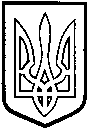 ТОМАШПІЛЬСЬКА РАЙОННА РАДАВ І Н Н И Ц Ь К О Ї  О Б Л А С Т ІРІШЕННЯ №116від 22 липня 2016 року						             6 сесія 7 скликанняПро затвердження технічної документації з нормативної грошової оцінки земельної ділянки гр.Болган Антоніни Петрівни для ведення особистого селянського господарства на території Раківської сільської ради (за межами населеного пункту с.Ракова) Томашпільського району, Вінницької областіВідповідно до частини 2 статті 43 Закону України «Про місцеве самоврядування в Україні», статей 13, 23 Закону України «Про оцінку земель», керуючись статтями 10, 67, 124, 186 та пунктом 12 розділу Х «Перехідні положення» Земельного кодексу України, статтями 5, 21 Закону України «Про оренду землі», розглянувши представлену відділом Держгеокадастру у Томашпільському районі технічну документацію з нормативної грошової оцінки земельної ділянки гр.Болган Антоніни Петрівни для ведення особистого селянського господарства на території Раківської сільської ради (за межами населеного пункту с.Ракова) Томашпільського району, Вінницької області, виготовлену ДП «Вінницький науково-дослідний та проектний інститут землеустрою» договір №1984 від 16.03.2016 р., враховуючи висновок постійної комісії районної ради з питань агропромислового комплексу, регулювання земельних ресурсів, реформування земельних відносин, розвитку особистих підсобних господарств, районна рада ВИРІШИЛА:1. Затвердити технічну документацію з нормативної грошової оцінки земельної ділянки гр.Болган Антоніни Петрівни для ведення особистого селянського господарства на території Раківської сільської ради (за межами населеного пункту с.Ракова) Томашпільського району, Вінницької області загальною площею 1,0000 га. з визначеною нормативною грошовою оцінкою, що складає в цілому 34 202 грн. 00 коп. (тридцять чотири тисячі двісті дві гривні, 00 коп.).2. Контроль за виконанням даного рішення покласти на постійну комісію районної ради з питань агропромислового комплексу, регулювання земельних ресурсів, реформування земельних відносин, розвитку особистих підсобних господарств (Милимуха В.М.).Голова районної ради					Д.Коритчук